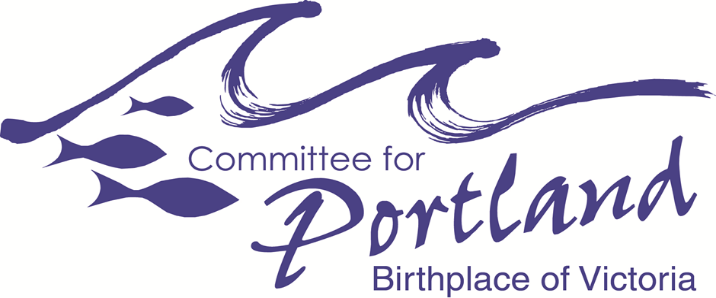                                   	Membership ApplicationThe Committee for Portland invites you to submit a membership application. Organisation: ______________________________________________________Member Name: ____________________________________________________Member Email: ____________________________________________________Phone: ____________________________Mobile: ________________________Second Member: (Executive) __________________________________________Accounts Person: __________________________________________________Accounts Email: ___________________________________________________Address: _________________________________________________________Phone: ____________________________Mobile: ________________________Category of Membership Executive Member 		 $10,000 + GST Corporate Member		 $3,000 + GST Associate Member 		 $500 + GST Community Member 	 $250 no GST I would like the Chair or Admin Officer to contact me regarding the membership applicationNB: The annual membership subscription covers the financial year starting the 1st July to June 30th. All new membership applications need to be approved by the Committee for Portland Board of Management. Pending the approval of your application an invoice will be sent to you. www.committeeforportland.com.auhttps://facebook.com/committeeforportlandadmin@committeeforportland.com.auph: 0429556830